הוספת תמונה לפאוור פוינטאיך להוסיף תמונה למצגת פאוור פוינטניתן להוסיף תמונה למצגת ממספר מקורות:הוספת תמונה מהמחשב ("מכשיר זה")מאגר תמונות (לאופיס 365)הוספת תמונה מקוונת מהאינטרנטצילום מסךהעתקת תמונה מאתר והדבקה בשקופיתהוספת תמונה מהמחשב (לפי אופיס 365):תפריט הוספה -> תמונות -> מכשיר זה
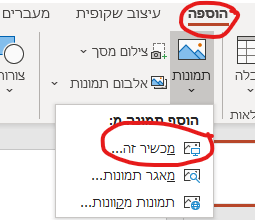 בחלון שנפתח יש לנתב אל התיקיה הרצויה ולבחור את התמונה הרצוייה
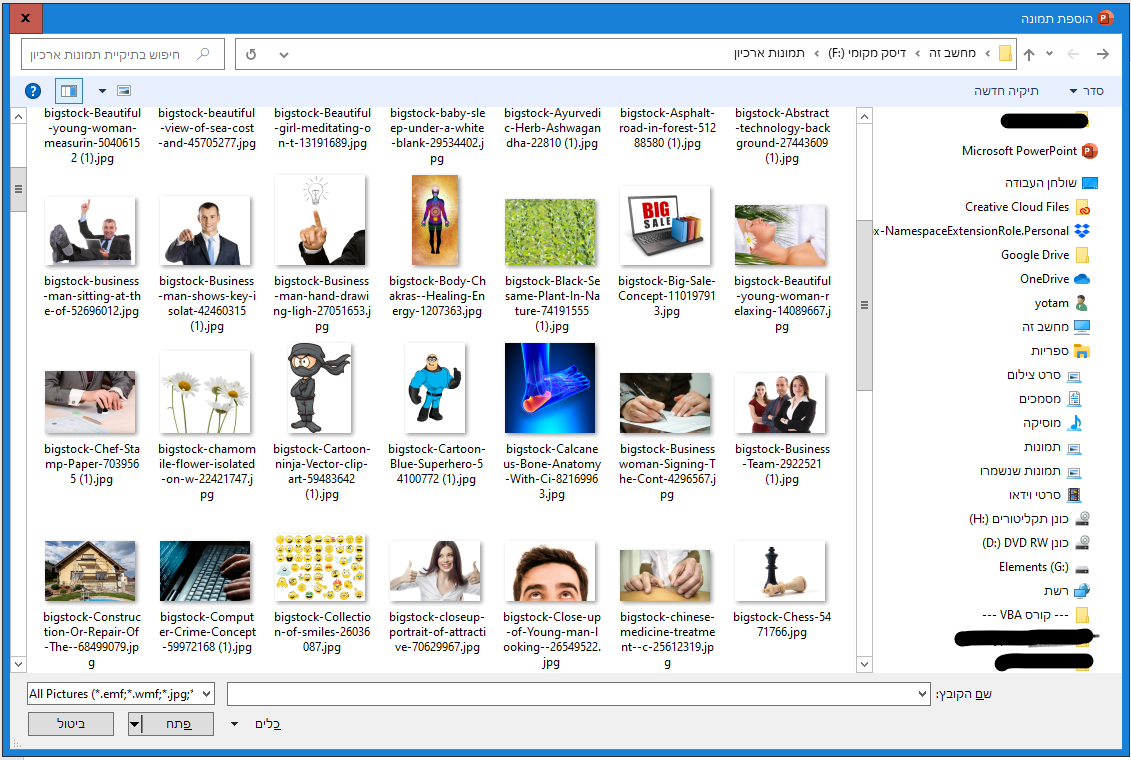 פתחהוספת תמונה מקוונת (מהאינטרנט)תפריט הוספה -> תמונות מקוונות

* ככה זה נראה באופיס 2013/16


* ככה זה נראה באופיס 365
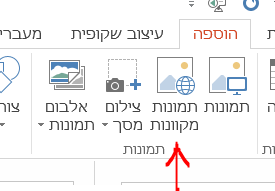 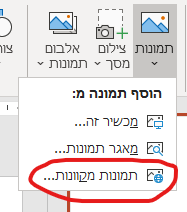 בחלון שנפתח יש להקליד את תיאור התמונה הרלוונטית כגון: "מדונה"
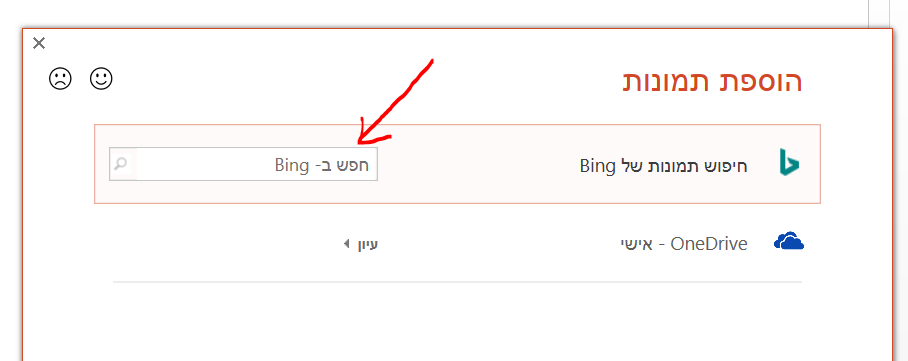 יש ללחוץ על אנטר

בתוצאות החיפוש יש לסמן את התמונה הרצויה -> הוסף
* יש לשים לב לסימון V 

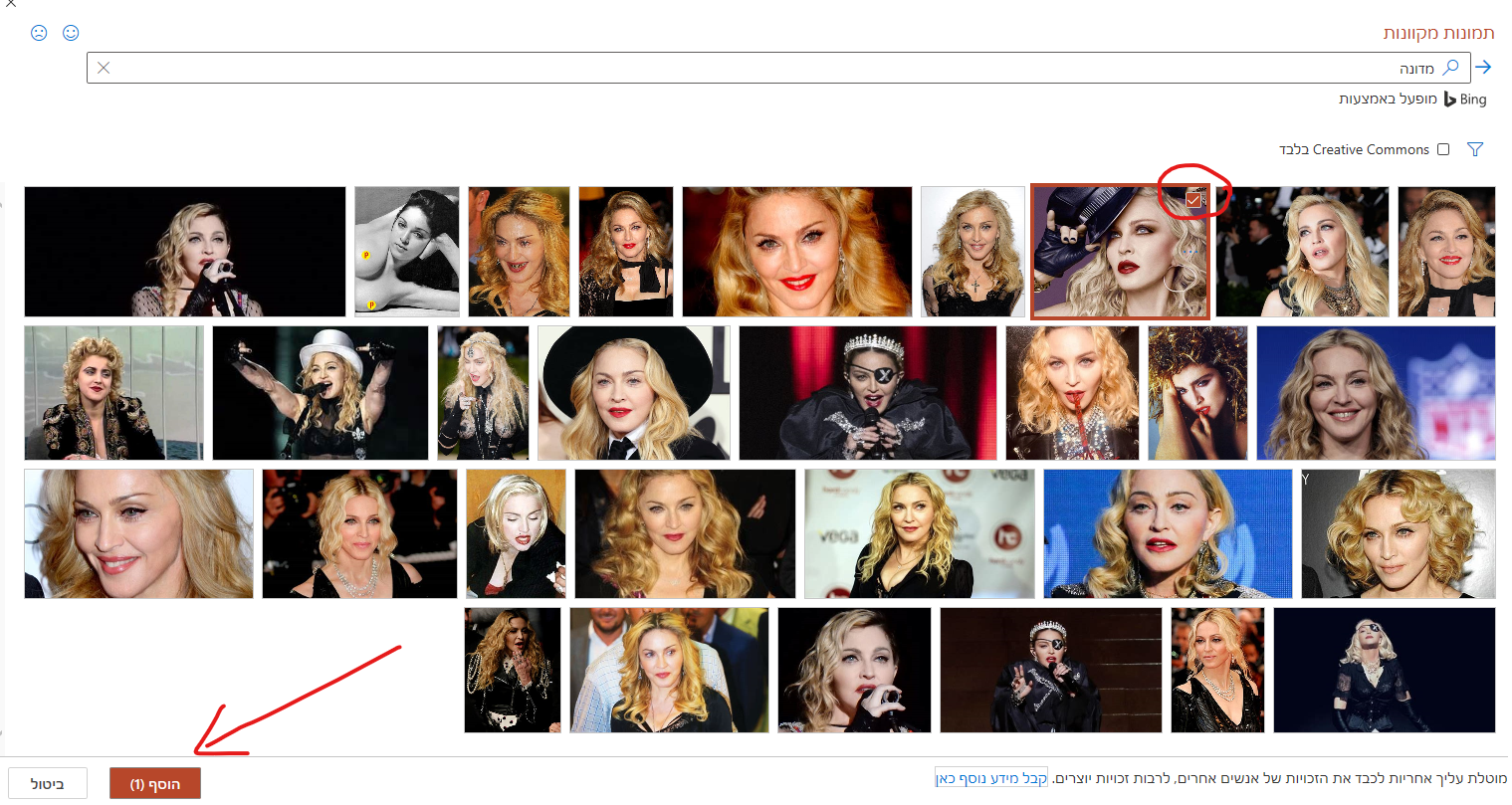 יש לשים לב לכפתור "הצג את כל התוצאות" בתחתית תוצאות החיפוש לקבלת כל התמונות (כולל תמונות המוגנות ברשיון שימוש)

* כך זה נראה בפאוור פוינט 2013/16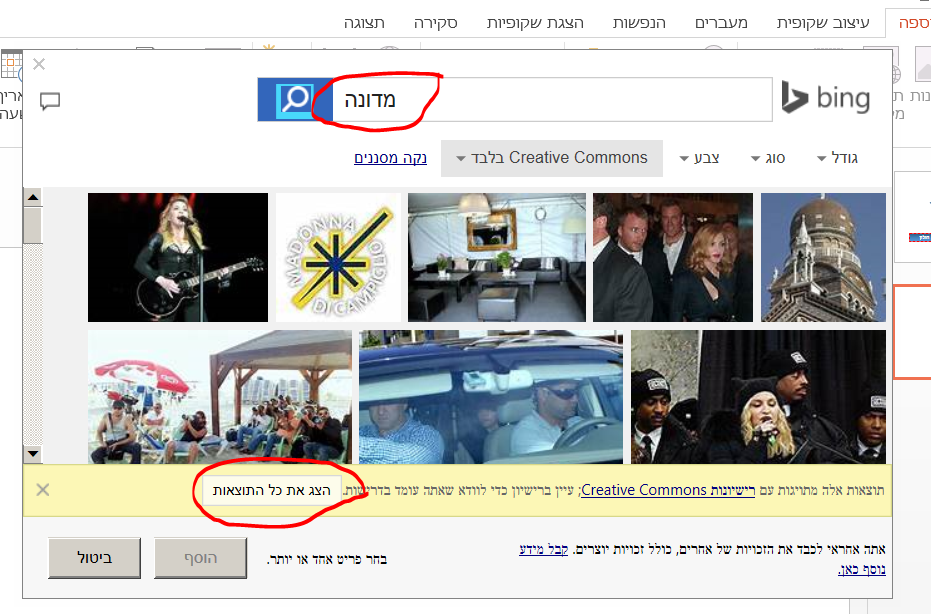 

* כך זה נראה בפאוור פוינט 2021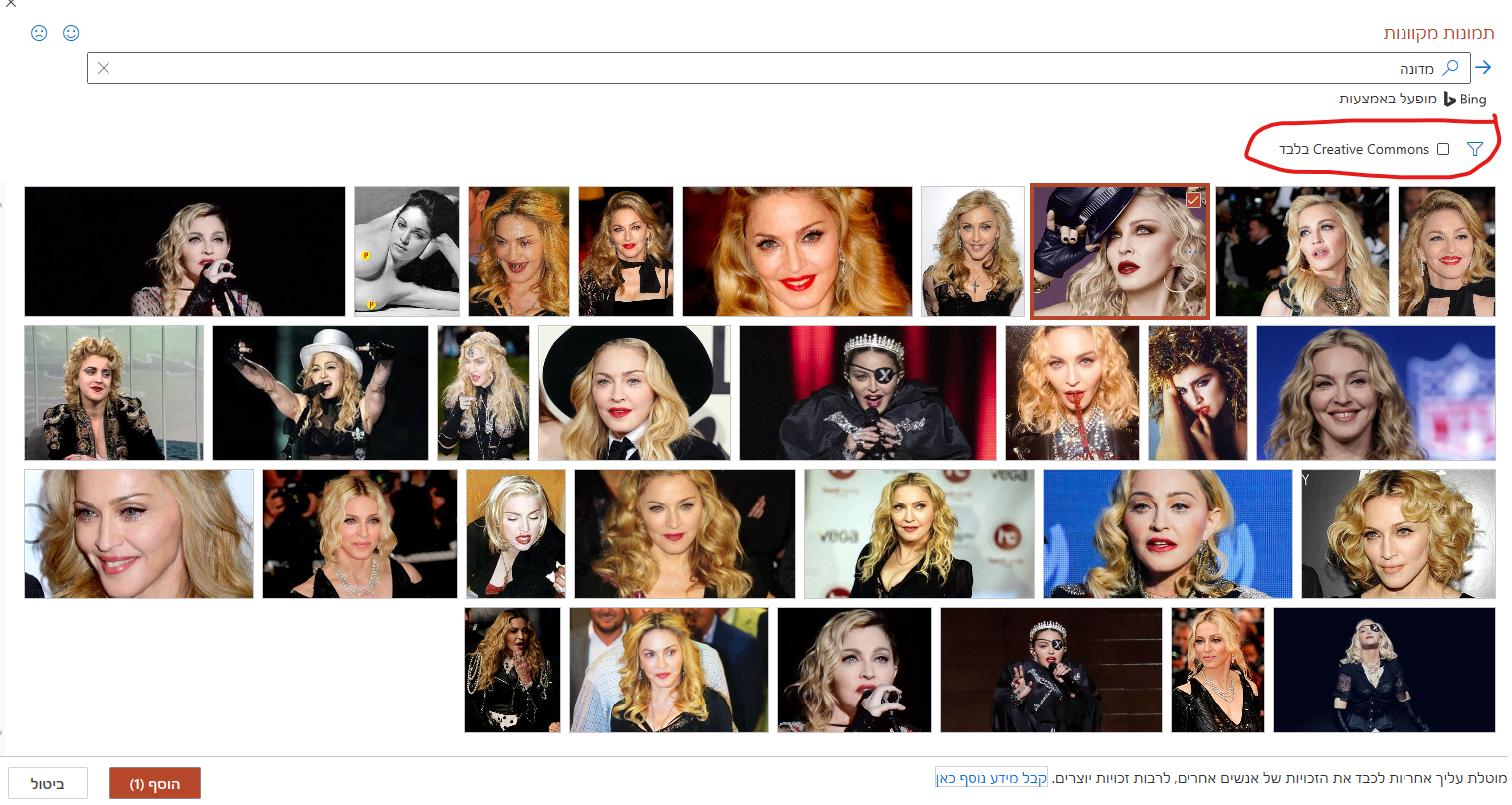 לאחר שהתמונה התווספה למצגת ניתן לבצע על התמונה פעולות שונות דרך תפריט "תבנית תמונה" שיופיע בשורת התפריטים למעלה.

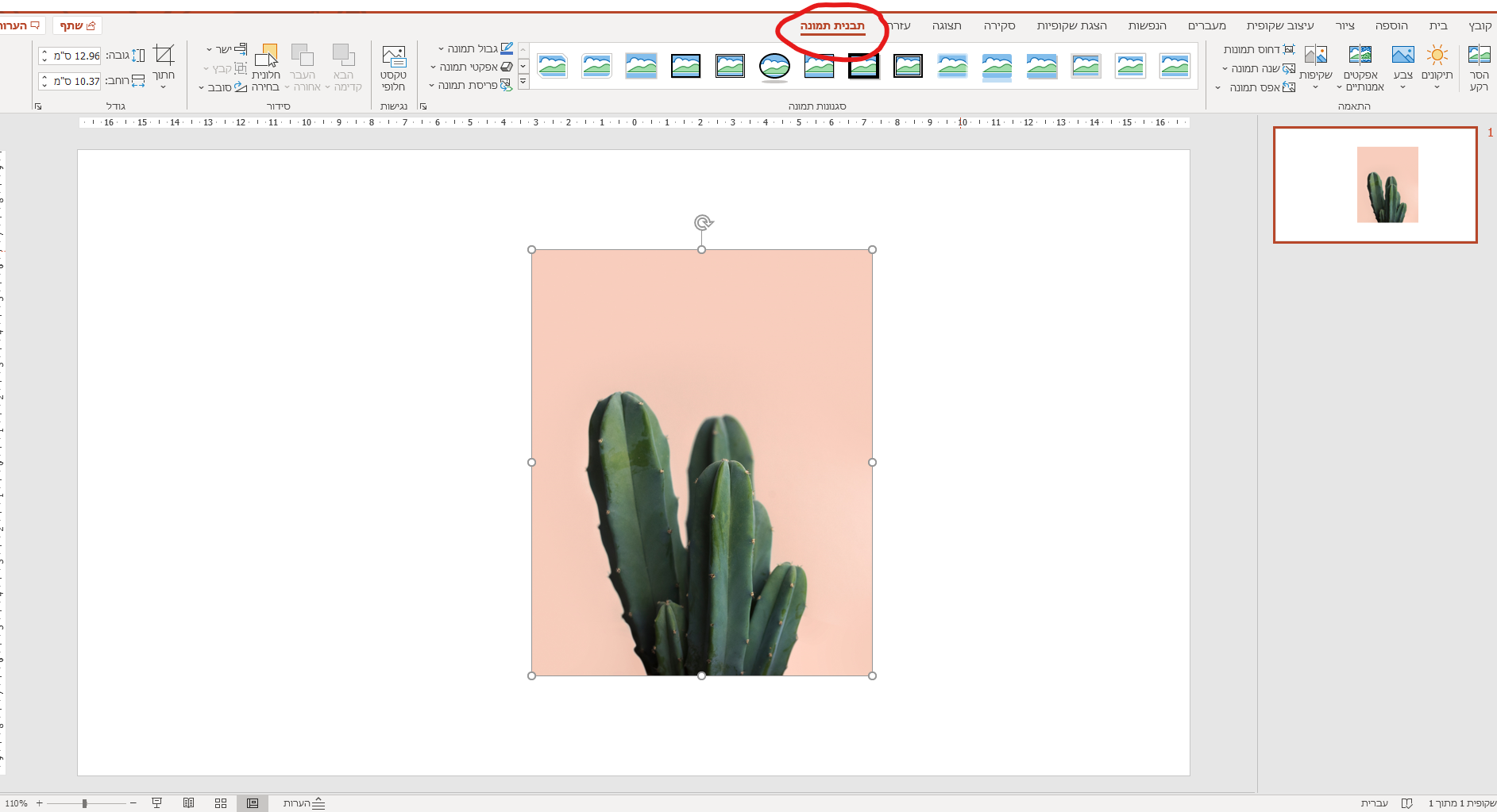 יש לשים לב לרובריקות השונות:התאמהברובריקה זו ניתן לערוך את התמונה ברמה סבירה, להסיר רקע, לשנות צבעים, להוסיף אפקטים, לשלב שקיפות, לדחוס תמונה ועוד...
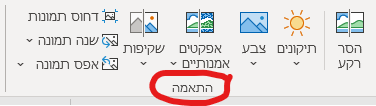 סגנונות תמונהמקבץ אפקטים מוכרים ושכיחים אשר מוכנים מראש ע"י מיקרוסופט, יש לשים לב לחץ הקטן המציג סגנונות נוספים
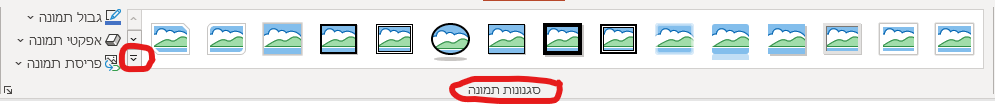 נגישותהוספת טקסט אלטרנטיבי "מתחת לתמונה" כאמצעי עזר להבנת מהות התמונה לכבדי ראיה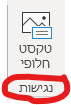 סידורמיקום התמונה, מעל או מתחת לאובייקטים אחרים
* יש לשים לב לאופציית "חלונית הבחירה" שעוזרת למקם את האובייקטים השונים בשקופית ע"י אחיזה וגרירה. 	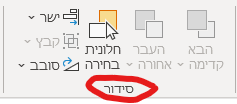 גודלרובריקה להגדרת מימדי התמונהבנוסף יש לשים לב לאופציית "חתוך, המאפשרת לבצע תהליך של "קרופ" (CROP) על התמונה בשקופית עצמה.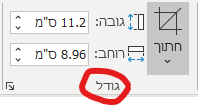 יש לזכורשניתן כמובן להפעיל אנימציה על תמונה